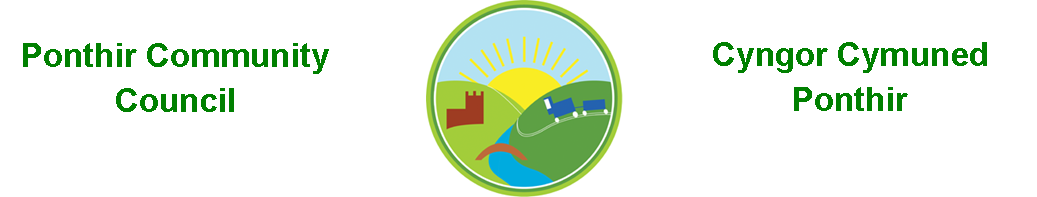 1st December    2023Dear Councillor,You are summoned to attend the Monthly Meeting to be held on Monday 11th December 2023 @ 7pm at PSCC School Close Ponthir.Should anyone wish to access the meeting remotely, please contact the Clerk, at least three working days prior to the meeting.                  Press and public welcome.Mrs. Clare Danaher Clerk PCCAgendaPresentGuest. Steve Williams TCBC.Apologies for absence (To be agreed by Councilor’s present)Declarations of InterestTo consider matters raised by the members of the public. To approve the minutes of the meeting held on 13th November 2023  Matters arisingTraining Christmas Fayre Christmas trees and lightsRLDP (Cllr Matthews)  Defib courseEmail protocol.PCSO updateTo consider and discuss items.Dates and venue for 2024Budget/Newsletter meeting in JanuaryCommunity ReviewAudit Wales 22/23Dedication Ceremony update                                                                                                                                                                        Page 1 of 2 9.Finance and AccountsBalance of Direct Plus Account as of 30th November 2023       £9,315.11    6 NOV Microsoft                   11.28                                                                  6 NOV Adobe                       19.97                                                         9 NOV HCI Data Ltd          130.80                                                       15 NOV OVW Training        152.00                                                       16 NOV British Legion         330.00                                                       27 NOV Clerk Phone             19.00                                                                27 NOV Christmas Fayre     600.00                                                                27 NOV TCBC                     805.00                                                        29 NOV Christmas Fayre                               100.00 CR       To Note Invoices Paid and Credits Received – to 30th November 2023 10. Planning                             None                11. To Note Correspondence Received TCBC x 51		Others x 40	           One Voice Wales x 15Health Board x 912. Committee Reports                             Ponthir Church in Wales Primary School.                             Torfaen County Association of Local Councils.                                          Gwent Valleys Partnership.                             Ponthir Village Hall.                             PSCC.                             Mick Morris Memorial Sporting TrustThis document is available on our website www.ponthircommunitycouncil.gov.ukA copy of this document could be made available in Welsh. Please contact us on the telephone number or e-mail below. Mae dogfen yma yn ar gael mewn gwefan ni www.ponthircommunitycouncil.gov.uk Mae copi or ddogfen hon ar gael yn Gymraeg.Cysylltwch a ni ar y rhif ffôn neu drwy e-bost isod.Telephone/ Ffôn: 07454 988250  E-Mail/ E-bost: clerk@ponthircommunitycouncil.gov.uk	                                                                                                                                           Page 2 of 2